Zeiss Atlas 9000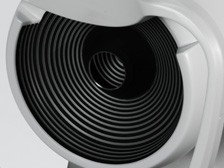 Patented Placido Disk Technology 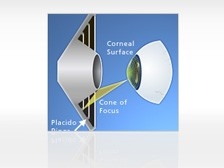 Triangulation with Cone-of-Focus, Placido rings, and corneal surface Placido Disk Technology with Cone-of-Focus Alignment SystemProven, patented technology Patented Cone-of-Focus™ Alignment System and Arc-Step Algorithm deliver sub-micron elevation accuracyUsing triangulation, the advanced ATLAS Arc-Step algorithm provides reliable surface reconstruction22-ring Placido disk optimized to avoid ring crossover, which means reliable results for a wide range of patientsLong, comfortable 70 mm working distance minimizes focusing error found in “small cone” systems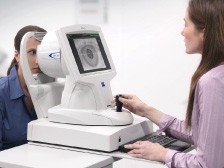 SmartCapture Image Analysis Technology that helps your staff get the right image the first timeSmartCapture™ analyzes 15 digital images per second during alignment and automatically selects the highest quality imageNext-generation image processing provides more repeatable, reliable results, even in difficult casesLess dependence on operator technique means greater efficiency and fewer repeat exams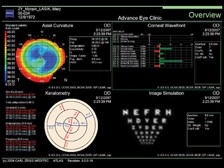 Assess higher-order corneal aberrations and simulate visual acuity 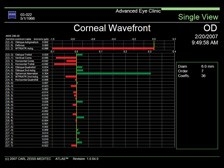 Optimize the selection of aspheric IOLs using Zernike corneal wavefront analysis Corneal Wavefront Analysis A valuable tool for patient education and treatment selectionCorneal Wavefront Analysis takes corneal topography to a new dimension. Using ray tracing technology, the Atlas displays higher-order corneal aberrations, providing valuable insight for patient education and treatment planning.Educate patients about higher-order aberrations and simulate visual acuityAssess corneal refraction with image simulation and point spread functionMeasure corneal spherical aberration with Zernike analysis to optimize the selection of aspheric IOLsView the effects of individual higher order corneal aberrationsView changes in contrast sensitivity through the modulation transfer function (MTF)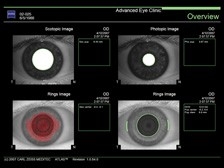 Scotopic and photopic pupil images 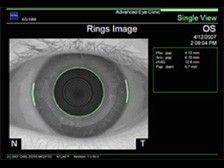 Automatic Horizontal Visible Iris Diameter (HVID) or “white to white” measurement simplifies the selection of contact lenses 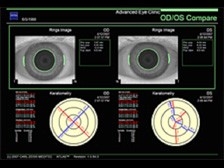 Easily measure and display HVID for both eyes with OD/OS Comparison Display Automatic Pupillometry and HVID MeasurementTools that enhance contact lens fitting and refractive surgery planningPupil size, measured at two levels of illumination (scotopic and photopic @700 nm), provides insight into optical zone under varying light conditions.View centration of LASIK or orthokeratology treatment in relation to pupil center to assess treatment effectivenessImprove multifocal contact lenses selection by understanding patient's pupil size at two levels of illuminationStreamline contact lens selection and fitting with automatic Horizontal Visible Iris Diameter (HVID) measurement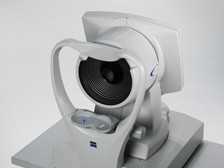 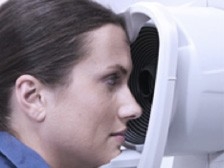 Ergonomic DesignIdeally suited for you and your patientsCompact, integrated system with powerful computer and analysis softwareUnique chinrest positions patient for easy image capture and wide peripheral coverage and automatically detects OD/OSNon-visible Placido ring illumination is comfortable for even the most light-sensitive patients